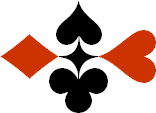 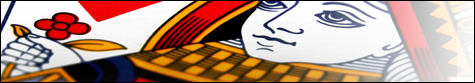 Serie 07 boekje 04 – West opent 2 SABied beide handen - Antwoorden © Bridge Office Auteur: Thijs Op het Roodt

U bent altijd West en uw partner is Oost.
Indien niet anders vermeld passen Noord en Zuid.
Is het spelnummer rood dan bent u kwetsbaar.Biedsysteem toegepast bij de antwoorden
5542
Zwakke 2Stayman 4 kaart hoog, Jacoby hoge en lage kleurenPreëmptief  3 en 4 niveauBlackwood (0 of 3  - 1 of 4)
Heren gestroomlijndNa het eerste boekje vonden de cursisten dit zo leuk, dat ik maar de stoute schoenen heb aangetrokken en meerdere van deze boekjes ben gaan schrijven.

Het enthousiasme van de cursisten heeft mij doen besluiten om deze boekjes gratis aan iedereen die ze wil hebben, beschikbaar te stellen.

Ik heb bewust in eerste instantie geen antwoorden bij de boekjes gemaakt. Maar op veler verzoek toch met antwoorden.Ik zou het waarderen, wanneer u mijn copyright zou laten staan.

Mocht u aan of opmerkingen hebben, laat het mij dan weten.Ik wens u veel plezier met deze boekjes.
1♠A952Noord

West     OostZuid♠VB63VB63♥AB4Noord

West     OostZuid♥H8H8♦AH3Noord

West     OostZuid♦10821082♣AV3Noord

West     OostZuid♣HB94HB942222101010
Bieding West

Bieding West
Bieding Oost
Bieding Oost
Bieding Oost
12 SA1332324 SA4 SA35355454665Pas5Oost heeft het vuurtje aangestookt, dus hij mag het ook blussen. 5♣ zijn 0 of 4 azen. 5♦ is heren vragen en 5♠ is 1 of 3 heren. Het is dus tellen voor oost. Als 5♣ 4 azen zijn, dan is 5♠ 1 heer. Kan u vertellen, het wordt werken voor west om deze 6♠ te maken.2♠HV42Noord

West     OostZuid♠B96B96♥AHV10Noord

West     OostZuid♥96549654♦V3Noord

West     OostZuid♦765765♣A109Noord

West     OostZuid♣HV5HV52020666
Bieding West

Bieding West
Bieding Oost
Bieding Oost
Bieding Oost
12 SA133232443Pas3In oost heeft geen interesse voor slem. Ook wel begrijpelijk met zijn 6 punten. Een mooie fit in de ♥, maar met 26 punten samen een gewone 4♥.3♠AHB6Noord

West     OostZuid♠8585♥V93Noord

West     OostZuid♥AH76AH76♦A62Noord

West     OostZuid♦108108♣ AH6Noord

West     OostZuid♣97432974322121777
Bieding West

Bieding West
Bieding Oost
Bieding Oost
Bieding Oost
12 SA1332323 SA3 SA3Pas3Na het Stayman bod van oost, biedt west 3♠. Voor oost de verkeerde kleur en daarom biedt hij 3 Sans Atout. Daar past west op.4♠AHVNoord

West     OostZuid♠B853B853♥AH108Noord

West     OostZuid♥B3B3♦B10Noord

West     OostZuid♦A765A765♣H943Noord

West     OostZuid♣VB5VB52020999
Bieding West

Bieding West
Bieding Oost
Bieding Oost
Bieding Oost
12 SA1332323 SA3 SA3Pas3Weer de verkeerde kleur voor oost, na de 3♣ oost. Daarom biedt oost 3 Sans Atout. Geen slem interesse. En west past prima.5♠A4Noord

West     OostZuid♠985985♥A107Noord

West     OostZuid♥H9643H9643♦AHV2Noord

West     OostZuid♦6565♣A982Noord

West     OostZuid♣HB7HB72121777
Bieding West

Bieding West
Bieding Oost
Bieding Oost
Bieding Oost
12 SA1332323 SA3 SA343PasPasOost bied Jacoby met zijn 3♦ bod. West bied 3♥, waarna oost met zijn 3 Sans Atout aangeeft voldoende punten te hebben voor een manche, neemt west deze 3 Sans Atout uit met 4♥. Dit doet hij vanwege zijn doubelton ♠.6♠64Noord

West     OostZuid♠A872A872♥AHBNoord

West     OostZuid♥109543109543♦A1054Noord

West     OostZuid♦8282♣AHB6Noord

West     OostZuid♣V4V42020666
Bieding West

Bieding West
Bieding Oost
Bieding Oost
Bieding Oost
12 SA1332323 SA3 SA343PasPasIk kan de uitleg van spel 6 kopiëren. Precies hetzelfde.Oost bied Jacoby met zijn 3♦ bod. West bied 3♥, waarna oost met zijn 3 Sans Atout aangeeft voldoende punten te hebben voor een manche, neemt west deze 3 Sans Atout uit met 4♥. Dit doet hij vanwege zijn doubelton ♠.7♠A864Noord

West     OostZuid♠HVB7HVB7♥AH43Noord

West     OostZuid♥B102B102♦AHNoord

West     OostZuid♦875875♣V64Noord

West     OostZuid♣109710972020777
Bieding West

Bieding West
Bieding Oost
Bieding Oost
Bieding Oost
12 SA1332323 SA3 SA3Pas3Nu laat west de 3 Sans Atout staan. Kijk maar eens goed naar de hand van west. Met deze hand maak je met Sans Atout hetzelfde aantal slagen als met 4♠. En zoals u weet is 4♠ een slag meer maken.8♠AHV9Noord

West     OostZuid♠763763♥AB10Noord

West     OostZuid♥55♦HV95Noord

West     OostZuid♦A1073A1073♣H5Noord

West     OostZuid♣A10643A106432222888
Bieding West

Bieding West
Bieding Oost
Bieding Oost
Bieding Oost
12 SA13 SA3 SA2Pas2Geen Stayman en geen Jacoby voor oost. Ook al zou west 22 punten hebben, die 8 punten zijn niet voldoende voor een slem. Daarom biedt oost 3 Sans Atout. 9♠AH7Noord

West     OostZuid♠B953B953♥AV62Noord

West     OostZuid♥105105♦H10Noord

West     OostZuid♦965965♣HV86Noord

West     OostZuid♣AB94AB942121666
Bieding West

Bieding West
Bieding Oost
Bieding Oost
Bieding Oost
12 SA1332323 SA3 SA3Pas3Na 3♣ van oost, Stayman, biedt west 3♥. Jammer voor oost, de verkeerde kleur. Daarom biedt oost 3 Sans Atout. Genoeg punten voor de manche, maar geen slem interesse.10♠AH4Noord

West     OostZuid♠V85V85♥V74Noord

West     OostZuid♥109865109865♦AV6Noord

West     OostZuid♦H8H8♣AV105Noord

West     OostZuid♣B42B422121666
Bieding West

Bieding West
Bieding Oost
Bieding Oost
Bieding Oost
12 SA1332323 SA3 SA3Pas3Ondanks dat west weet dat ze ♥ fit hebben, laat west de 3 Sans Atout staan. Hij hoopt natuurlijk op de 5-kaart ♥ van oost, om daar wat extra slagen in te halen. Dat zal uiteindelijk wel, maar hij moet er wel voor werken.